ПЕРЕЧЕНЬмуниципального имущества МО «Кузьмоловское городское поселение» Всеволожского муниципального района Ленинградской области, свободного от прав третьих лиц (за исключением имущественных прав субъектов малого и среднего предпринимательства)№ п/пАрендаторНомер договорааренды, дата заключенияАдрес объекта недвижимостиХарактеристика объектаПлощадь объекта недвижимостиФото объекта1Индивидуальный предприниматель Теребилова Елена Владимировна№9-06 от 01.11.2006Ленинградская область, Всеволожский муниципальный район,  г.п. Кузьмоловский, ул. Школьная, д. 10анежилое помещение в здании павильона, в хорошем состоянии, пригодно для размещения бизнеса.50,4 кв.м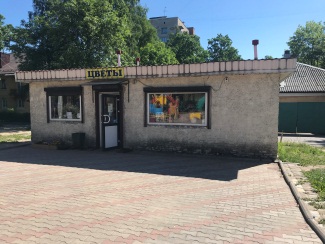 Помещение сдано в аренду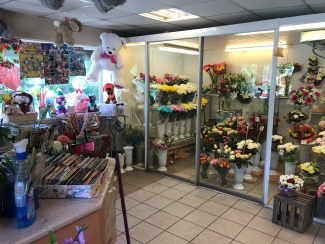 2ОАО «Негоциант»№89-12 от 25.01.2012Ленинградская область, Всеволожский муниципальный район, г.п. Кузьмоловский, ул. Молодежная, д. 11нежилое помещение,  в хорошем состоянии,  пригодно для размещения бизнеса122,6 кв.м.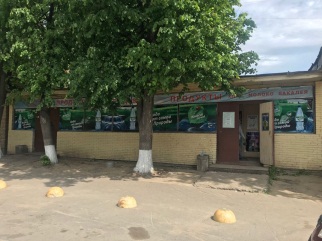 помещение сдано в аренду для размещения продовольственного магазина Помещение сдано в аренду3ОАО «Негоциант»Ленинградская область, Всеволожский муниципальный район, г.п.Кузьмоловский, ул. Школьная, д. 12нежилое помещение,  в хорошем состоянии, пригодно для размещения бизнеса223,6 кв.м. 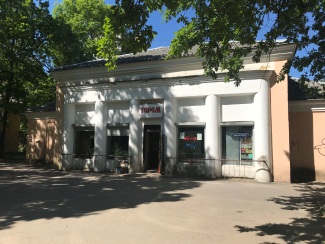 Помещение сдано в аренду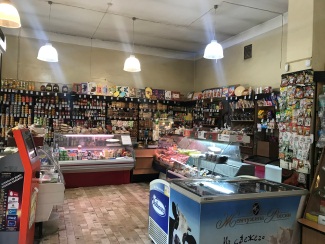 4ООО «РОСХЛЕБПРОДТОРГ»№35-08 от 01.04.2008№44-08 от 03.06.2008№80-11 от 21.04.2011№10-06 от 25.12.2006Ленинградская область, Всеволожский муниципальный район, г.п.Кузьмоловский, ул. Молодежная, д. 12нежилое помещение,в хорошем состоянии,  пригодно для размещения бизнеса1123,5 кв.м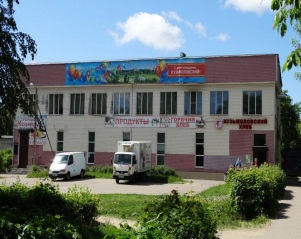 Помещение сдано в аренду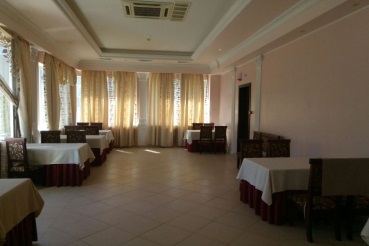 5ООО «РОСХЛЕБПРОДТОРГ»№4-06 от 23.08.2006Ленинградская область, Всеволожский муниципальный район, г.п.Кузьмоловский, ул. Молодежная, д. 12бнежилое помещение, в хорошем состоянии, пригодно для размещения бизнеса94,8 кв.м.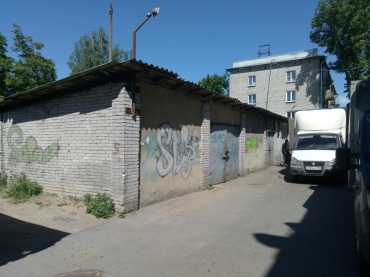 Помещение сдано в аренду6ООО «Вэлл Телеком»№106-14 от 17.09.2014Ленинградская область, Всеволожский муниципальный район, г.п.Кузьмоловский, ул. Железнодорожная, д. 26 нежилое помещение в здании многоэтажного дома, в хорошем состоянии, пригодно для размещения бизнеса283,2 кв.м.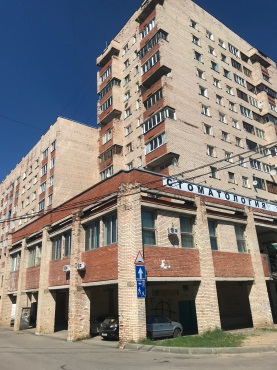 Помещение сдано в аренду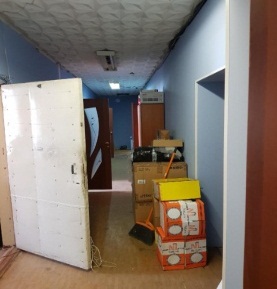 7ООО "Управляющая компания "Норд-Вест"№48/18  от 01.07.2018Ленинградская область, Всеволожский муниципальный район, г.п.Кузьмоловский, ул. Придорожная, д. 1, корп.2, пом.1-Ннежилое помещение в здании многоэтажного дома, в хорошем состоянии, пригодно для размещения бизнесаПомещение сдано в аренду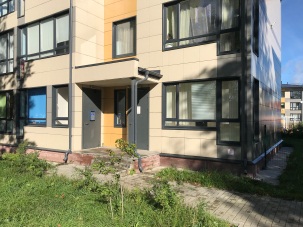 